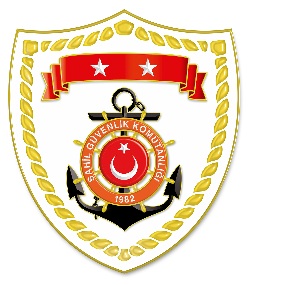 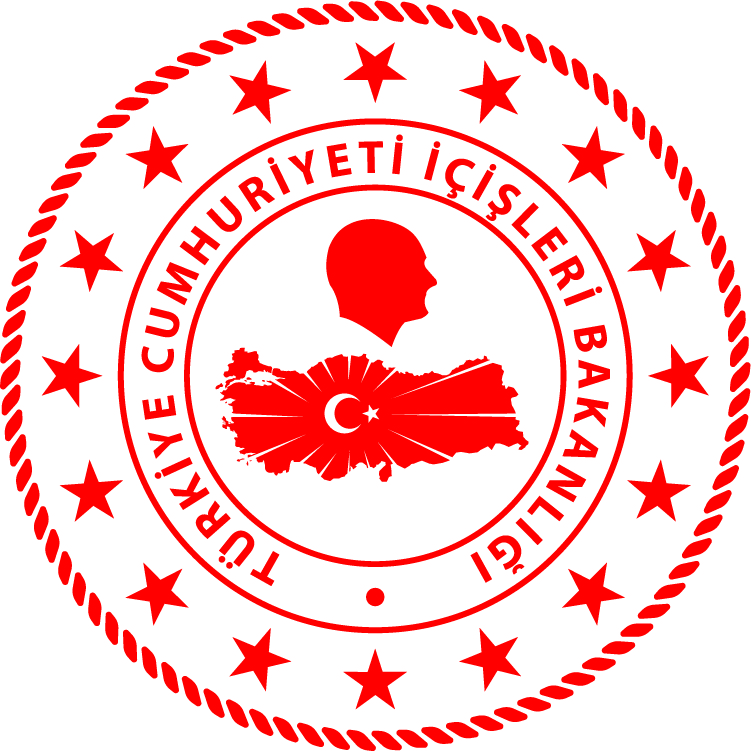 Ege Bölgesi*Paylaşılan veriler deniz yoluyla yapılan düzensiz göç esnasında meydana gelen ve arama kurtarma faaliyetleri icra edilen olaylara ait bilgiler içerdiğinden olayların bitiminde değişiklik  gösterebilmektedir. Nihai istatistikî verilere, sona eren ay verisi olarak linkinden ulaşılabilmektedir.*Statistical information given in the table may vary because they consist of data related    incidents which were occured and turned into search and rescue operations.The exact numbers at the end of the related month is avaliable on www.sg.gov.tr/duzensiz_goc_istatistikleri.html	S.NoTARİHMEVKİ VE SAATDÜZENSİZ GÖÇ VASITASIYAKALANAN TOPLAM DÜZENSİZ GÖÇMEN KAÇAKÇISI/ŞÜPHELİKURTARILAN TOPLAM DÜZENSİZ GÖÇMEN/ŞAHIS SAYISIBEYANLARINA GÖRE KURTARILAN
 DÜZENSİZ GÖÇMEN UYRUKLARI121 Ocak 2022MUĞLA/Bodrum01.40Lastik Bot-1818 Filistin221 Ocak 2022MUĞLA/Marmaris05.45Lastik Bot-2110 Kongo, 3 Kamerun, 2 Irak, 1 Suriye, 1 Filistin, 1 Senegal, 1 Çad, 1 Gana, 1 Burkino Faso321 Ocak 2022MUĞLA/Marmaris13.052 Can Salı-2413 Kongo, 5 Kamerun, 2 Togo, 1 Angola, 1 Senegal, 1 Gine, 1 Liberya422 Ocak 2022İZMİR/Çeşme10.45Karada-44 Somali523 Ocak 2022İZMİR/Dikili12.39Lastik Bot-2412 Libya, 10 Yemen, 2 Sierra Leone